«в регистр» проект    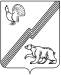 Ханты-Мансийский автономный округ-ЮграМуниципальное образование - городской округгород ЮгорскГЛАВА ГОРОДА ЮГОРСКАП О С Т А Н О В Л Е Н И Еот  _______________									№ ____О признании утратившими силупостановлений главы города ЮгорскаНа основании решения Думы города Югорска от 05.05.2016 № 42 «О структуре администрации города Югорска»:Признать утратившими силу постановления главы города Югорска: - от 15.02.2012 № 5 «О межведомственной комиссии города Югорска по противодействию экстремистской деятельности» - от 22.01.2014 № 3 «О внесении изменения в постановление главы города Югорска от 15.02.2012 № 5»- от 10.11.2014 № 65 «О внесении изменения в постановление главы города Югорска от 15.02.2012 № 5»- от 03.04.2015 № 17 «О внесении изменения в постановление главы города Югорска от 15.02.2012 № 5»- от 26.02.2016 № 14 «О внесении изменения в постановление главы города Югорска от 15.02.2012 № 5».	2. Опубликовать постановление в официальном печатном издании города Югорска и разместить на портале органов местного самоуправления города Югорска.	3. Настоящее постановление вступает в силу после его официального опубликования.	4.  Контроль за  выполнением настоящего постановления оставляю за собой.Исполняющий обязанности главы города Югорска                                                                                                  С.Д. ГолинПроект муниципального правового акта  коррупциогенных факторов не содержит. Начальник управления по вопросам общественнойбезопасности                                                                           			В.В. ГрабовецкийЛИСТ СОГЛАСОВАНИЯк проекту постановления главы города Югорска «О признании утратившими силу постановлений главы города Югорска»  Рассылка:УВОБ – 22 шт.Разработчик ПА:Заместитель начальника управления по вопросам общественной безопасности Иванова Н.М..Должностное лицоДата поступления на согласование, подписьДата согласованияФИОНачальник управления по вопросам общественной безопасностиВ.В.ГрабовецкийНачальник юридического управленияД.А. КрыловПомощник главы города ЮгорскаВ.А. КняжеваИ.о. заместительглавы города ЮгорскаД.А. Крылов